Кислород - основа жизниВ повседневной жизни мы часто встречаемся с проблемами нехватки воды и продовольствия. Они причиняют нам определенные неудобства. Есть, однако, вещи, дефицит которых накапливается незаметно, но в ближайшем будущем рискует стать серьезной проблемой для обеспечения жизнедеятельности человечества.Приблизительное содержание кислорода в воздухе: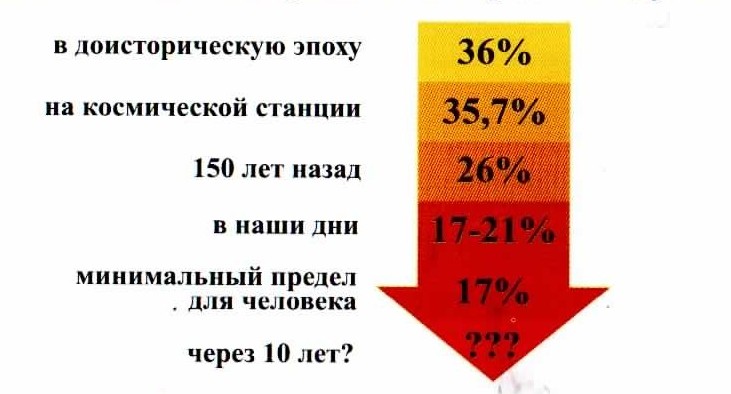 Влияние качества воздуха на здоровье человека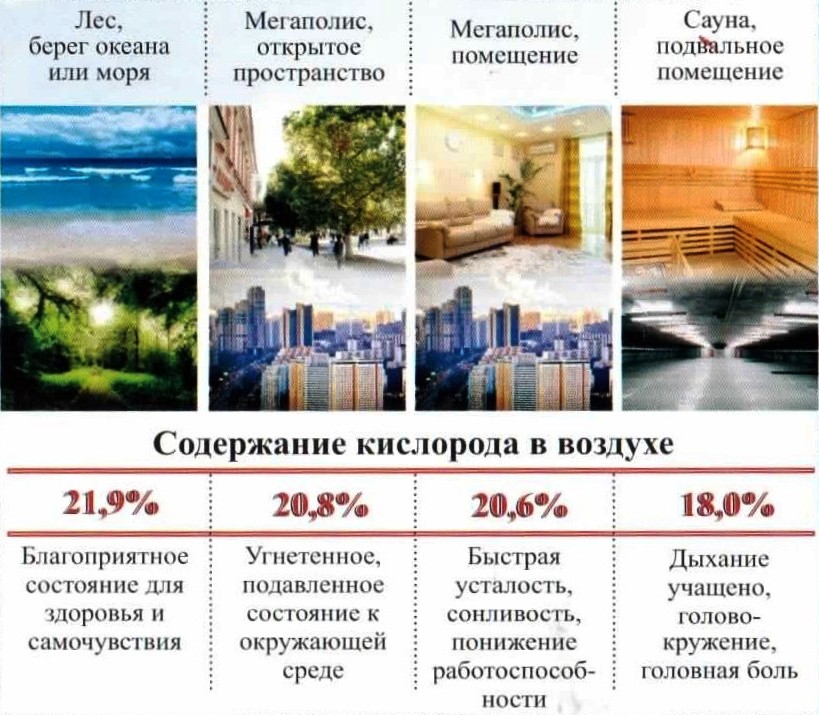 Польза кислорода:положительно воздействует на умственную деятельность;укрепляет иммунитет, препятствует развитию всех видов болезней;повышает работоспособность головного мозга, улучшает память и концентрацию внимания;обеспечивает полноценное умственное и физическое развитие детей;замедляет процессы старения и позволяет надолго сохранить ясность ума, физическую активность;способствует сжиганию жира в организме и помогает нормализовать вес;улучшает состояние кожи;способствует выводу из организма токсинов и шлаков;способствует восстановлению поврежденных органов и тканей, так как под ее влиянием вырабатываются энзимы, обновляющие оболочку клеток;способствует быстрому восстановлению сил даже при недостаточном количестве сна;избавляет от головной боли, мигрени, депрессии, бессонницы;снижает вред, наносимый курением и неправильным питанием;поддерживает мышечную активность и очищает организм, что особенно важно при сахарном диабете;помогает в лечении и профилактике хронических заболеваний и инсульта;профилактика гипоксии, а также плацентарной недостаточности во время беременности;восстанавливает и поддерживает Ваше здоровье на высоком уровне, помогает Вам быть счастливыми и красивыми.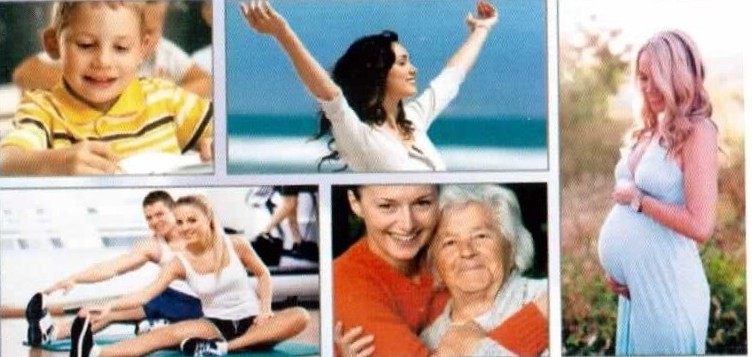 Чем больше кислорода в воздухе, тем лучше:детям, так как потребление кислорода у детей в 2 раза выше, чем у взрослыхбудущим мамам, так как развитие двух организмов требует много кислородапожилым, для улучшения самочувствия и как препятствие в развитии болезнейспортсменам, для увеличения физической активности и ускорения процессов восстановления мышц после нагрузоклюдям умственного труда, учащимся, студентам, для повышения концентрации внимания и снижения утомляемостижителям мегаполиса, для преодоления негативного воздействия внешней среды, повышения работоспособностидля скорейшего выздоровления при простудных заболеванияхпри сердечно - сосудистых заболеванияхСнижение кислорода в воздухе на 0,5 - 1,5%негативно влияет на активность работыголовного мозга